DANH MỤC SẢN PHẨM CẦN CÔNG BỐ HỢP QUY THUỘC BỘ CÔNG AN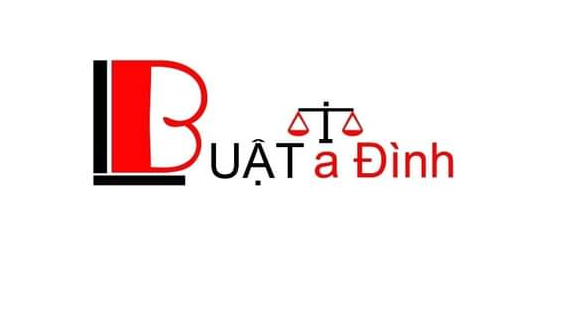   BADINH LAW FIRM   Legal Advice/ Lawyerhttps://luatbadinh.vn/Hanoi OfficeNo. 35 Lane 293, Tan Mai Street, Tan Mai Ward, Hoang Mai District, Hanoi CityT: 19006593E: lienhe@luatbadinh.vnHo Chi Minh Office5th floor sailing tower building, 111 A Pasteur, Ben Nghe Ward, District 1, Ho Chi Minh CityT: 19006593E: lienhe@luatbadinh.vn STTTên sản phẩm, hàng hóaTiêu chuẩn/ Quy chuẩn1Súng bắn lướiTCVN-AN: 133:20182Súng điện đa năng (điện tử, đạn điện,...)TCVN-AN: 112:20173Đạn cao su 9,5 mmTCVN-AN: 100:20174Lựu đạn khóiTCVN-AN: 110:20175Lựu đạn khói cayTCVN-AN: 111:20176Quả khóiTCVN-AN: 113:20177Quả rít khói màuTCVN-AN: 114:20178Quả cay khói nổTCVN-AN: 115:20179Quả nổ nghiệp vụTCVN-AN: 116:201710Dùi cui điệnTCVN-AN: 082:201611Gậy chỉ huy giao thôngTCVN-AN: 074:201612Bình xịt cay OCTCVN-AN: 121:201713Bình xịt cay PAVATCVN-AN: 122:201714Bình xịt bột cay CS dạng rắn - khíTCVN-AN 129:201715Bình xịt hơi cay CS cầm tay dạng lỏng - khíTCVN-AN: 083:201618Dung dịch chất cay dùng cho xe chống bạo loạnTCVN-AN: 123:201719Dung dịch chất đánh dấu dùng cho xe chống bạo loạnTCVN-AN: 124:201720Lá chắn điệnTCVN-AN: 073:201621Áo giáp chống đạn cấp IIITCVN-AN: 077:201622Áo phao chống đạn cấp I, cấp II và cấp IIITCVN-AN: 078:201623Áo giáp chống đâmTCVN-AN: 071:201624Bình chữa cháy tự động kích hoạt: bình bột loại treoTCVN12314:201825Bình chữa cháy xách tayTCVN 7026:2013 (ISO 7165:2009)26Bình chữa cháy có bánh xeTCVN 7027:2013 (ISO 11601:2008)27Súng phóng quả nổTCCS-AN: 03:201828Lựu đạn khói cay đa năngTCCS-AN: 05:201829Lựu đạn khói màu đa năngTCCS-AN: 06:201830Hộp phát khóiTCCS-AN: 08:201831Mặt nạ phòng độcTCCS-AN: 09:2018